Formularz………………..……, dnia …………………… r.                                      miejscowość	                            dataDane Wnioskodawcy:………………………………………………………………………………………………Polska Grupa Górnicza S.A.WNIOSEK o udostępnienie informacji publicznejNa podstawie art. 2 ust. 1 i art. 10 ust. 1 ustawy z dnia 6 września 2001 r. o dostępie do informacji publicznej, zwracam się z wnioskiem o udostępnienie informacji w następującym zakresie:……………………………………………………………………………………………………………………….……………………………………………………………………………………………………………………….……………………………………………………………………………………………………………………….……………………………………………………………………………………………………………………….Jednocześnie na podstawie art. 14 ust. 1 powołanej ustawy, wnoszę o udostępnienie mi powyższych informacji w następujący sposób:Forma przekazania informacji:……………………………………………………………………………………………………………………….……………………………………………………………………………………………………………………….Sposób przekazania informacji:……………………………………………………………………………………………………………………….……………………………………………………………………………………………………………………….Polska Grupa Górnicza S.A. zastrzega sobie prawo pobrania opłaty w związku z udostępnieniem informacji zgodnie z art. 15 ustawy z dnia 6 września 2001 r. o dostępie do informacji publicznej. Wnioskodawca zostanie o tym fakcie powiadomiony w terminie 14 dni od dnia złożenia wniosku.Formularz wniosku nie ma charakteru obligatoryjnego, jednak jego wypełnienie usprawni procedurę udzielenia odpowiedzi.……………………..…………..…… 				……………………..…………..……miejscowość i data 							podpis Wnioskodawcy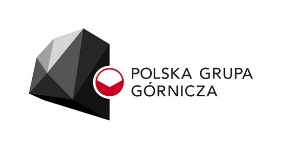 Formularz wniosku o udostępnienie informacji publicznej